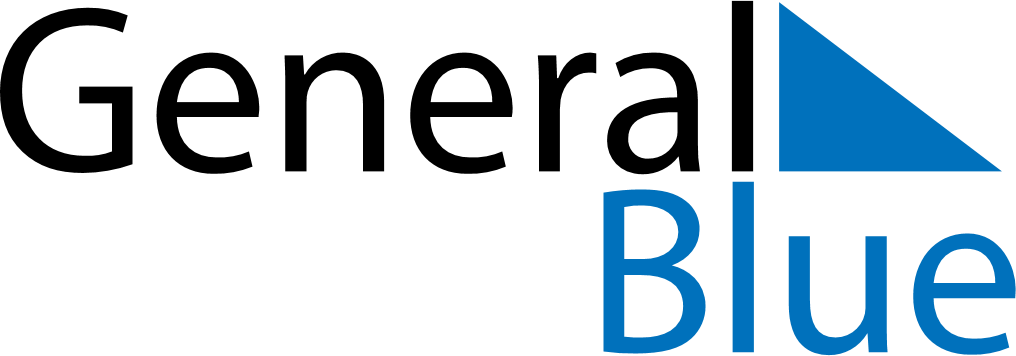 April 2019April 2019April 2019April 2019April 2019April 2019Faroe IslandsFaroe IslandsFaroe IslandsFaroe IslandsFaroe IslandsFaroe IslandsMondayTuesdayWednesdayThursdayFridaySaturdaySunday123456789101112131415161718192021Maundy ThursdayGood FridayEaster Sunday22232425262728Easter MondayFlag Day2930NOTES